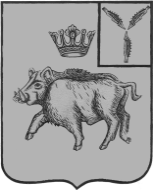 АДМИНИСТРАЦИЯБАЛТАЙСКОГО МУНИЦИПАЛЬНОГО РАЙОНАСАРАТОВСКОЙ ОБЛАСТИП О С Т А Н О В Л Е Н И Ес.БалтайО внесении изменений в постановление администрации Балтайского муниципального района от 20.03.2018 № 129 «Об утверждении административного регламента по предоставлению муниципальной услуги «Выдача разрешения на строительство»В соответствии с Федеральным законом от 30.12.2020 № 509-ФЗ «О внесении изменений в отдельные законодательные акты Российской Федерации», руководствуясь Уставом Балтайского муниципального района,ПОСТАНОВЛЯЮ:1.Внести в постановление администрации Балтайского муниципального района от 20.03.2018 № 129 «Об утверждении административного регламента по предоставлению муниципальной услуги «Выдача разрешения на строительство» (с изменениями от 27.12.2018 №521,от 09.09.2019 №377, от 09.12.2019 № 487, от 05.03.2020 № 85, от 24.06.2021 № 213) следующее изменение:1.1.В приложении к постановлению:1)Подпункт 2.6.1 пункта 2.6 раздела 2 дополнить абзацем следующего содержания:«Выдача разрешения на строительство не требуется в случаях определенных частью 17 статьи 51 Градостроительного кодекса Российской Федерации.».2.Настоящее постановление вступает в силу со дня его обнародования.3.Контроль за исполнением настоящего постановления возложить на первого заместителя главы администрации Балтайского муниципального района.Глава Балтайского муниципального района				                            А.А.Грунов